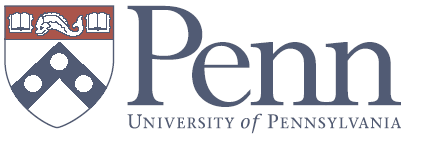 Office of the Vice Provost for ResearchUniversity Research Foundation Final ReportPI: Title: Cycle Awarded: Amount Awarded: Summary of ResearchPublicationsOther Funding Obtained (Sponsor, Title, Dates, Amount Awarded)PatentsDiscoveries